حضرات السادة والسيدات،تحية طيبة وبعد،1	أود أن أحيطكم علماً بأن الاتحاد الدولي للاتصالات ينظم ورشة عمل بشأن "التعلم الآلي المتصل بشبكات الجيل الخامس وما بعدها"، يوم الإثنين 17 يونيو 2019 في مقر الاتحاد بجنيف، سويسرا.وسيعقب ورشة العمل الاجتماع السادس للفريق المتخصص المعني بالتعلم الآلي المتصل بشبكات المستقبل بما فيها شبكات الجيل الخامس (FG-ML5G) الذي سيُعقد من 18 إلى 20 يونيو 2019 في مقر الاتحاد. 2	وستُعقد أحداث الفريق المتخصص بالترادف مع الاجتماعات التالية:•	اجتماعات أفرقة المقرِّرين التابعة للجنة الدراسات 11 لقطاع تقييس الاتصالات في الفترة من 17 إلى 26 يونيو تليها اجتماعات فرق العمل 1/11 و2/11 و3/11 يوم 26 يونيو 2019:  https://www.itu.int/en/ITU-T/studygroups/2017-2020/11/Pages/default.aspx •	اجتماعات أفرقة المقرِّرين التابعة للجنة الدراسات 13 لقطاع تقييس الاتصالات في الفترة من 17 إلى 28 يونيو تليها اجتماعات فرق العمل 1/13 و2/13 و3/13 يوم 28 يونيو 2019:  https://www.itu.int/en/ITU-T/studygroups/2017-2020/13/Pages/default.aspx •	اجتماع نشاط التنسيق المشترك بشأن الاتصالات المتنقلة الدولية-2020 يوم 21 يونيو 2019: https://www.itu.int/en/ITU-T/jca/imt2020/Pages/default.aspx 3	وستبدأ ورشة العمل في الساعة 0930 يوم 17 يونيو 2019. وستُعرض معلومات تفصيلية عن قاعة الاجتماع في مدخل مكان الاجتماع. وستجري أعمال ورشة العمل باللغة الإنكليزية فقط وستتاح فيها المشاركة عن بُعد.4	وباب المشاركة مفتوح أمام الدول الأعضاء في الاتحاد وأعضاء القطاعات والمنتسبين والمؤسسات الأكاديمية وأمام أيّ فرد من أيّ بلد عضو في الاتحاد يرغب في المساهمة في العمل. ويشمل ذلك الأفراد الذين هم أيضاً أعضاء في المنظمات الدولية والإقليمية والوطنية. ولن تقدم أي منح للمشاركة.5	وستتاح المعلومات المتصلة بورشة العمل بما فيها مشروع البرنامج في الموقع الإلكتروني الخاص بالحدث: https://www.itu.int/en/ITU-T/focusgroups/ml5g/Pages/default.aspx. وسيتم تحديث هذا الموقع الإلكتروني باستمرار كلما توفرت معلومات جديدة أو معدَّلة. ويُرجى من المشاركين زيارته بانتظام للاطلاع على أحدث المعلومات.6	ويتاح للمندوبين استخدام مرافق الشبكة المحلية اللاسلكية.7	والتسجيل إلزامي لجميع المشاركين الذين يعتزمون حضور ورشة العمل والاجتماع. ولتمكين مكتب تقييس الاتصالات من اتخاذ الترتيبات اللازمة المتعلقة باجتماع الفريق المتخصص وورشة العمل، يُرجى من المندوبين التسجيل عبر الاستمارة المتاحة على الخط، في أقرب وقت ممكن وفي موعد أقصاه 9 يونيو 2019. ويُرجى ملاحظة أن التسجيل المسبق للمشاركين يجري على الخط حصراً للمشاركة عن بُعد وفي موقع الحدث كذلك. 8	وتسهيلاً لكم، ترد في العنوان http://itu.int/en/delegates-corner قائمة بالفنادق الموصى بها ومعلومات عملية أخرى.9	وفيما يتعلق باجتماع الفريق المتخصص، ينبغي للمشاركين إرسال وثائق المدخلات بنسق إلكتروني إلى الاتحاد (tsbfgml5g@itu.int) باستعمال النموذج الأساسي للوثائق قبل 9 يونيو 2019.10	وأود أن أذكركم بأن على مواطني بعض البلدان الحصول على تأشيرة للدخول إلى سويسرا وقضاء بعض الوقت فيها. ويجب طلب التأشيرة قبل تاريخ بدء ورشة العمل بأربعة (4) أسابيع على الأقل، والحصول عليها من المكتب (السفارة أو القنصلية) الذي يمثل سويسرا في بلدكم، أو من أقرب مكتب من بلد المغادرة في حالة عدم وجود مثل هذا المكتب في بلدكم.وينبغي تقديم أي طلب من هذا القبيل من خلال وضع علامة في المربع المناسب في استمارة التسجيل قبل الحدث بفترة لا تقل عن أربعة أسابيع. وينبغي إرسال الطلبات إلى قسم السفر في الاتحاد (travel@itu.int) حاملة عبارة "دعم طلب التأشيرة".أهم المواعيد النهائيةأتمنى لكم ورشة عمل واجتماعاً مثمرين وممتعين.وتفضلوا بقبول فائق التقدير والاحترام.(توقيع)تشيساب لي
مدير مكتب تقييس الاتصالات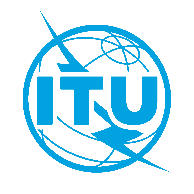 الاتحـاد الدولـي للاتصـالاتمكتب تقييس الاتصالاتجنيف، 10 أبريل 2019المرجع:TSB Circular 164إلى:-	إدارات الدول الأعضاء في الاتحاد؛-	أعضاء قطاع تقييس الاتصالات؛-	المنتسبين إلى قطاع تقييس الاتصالات؛-	الهيئات الأكاديمية المنضمة إلى الاتحادالهاتف:+41 22 730 5860إلى:-	إدارات الدول الأعضاء في الاتحاد؛-	أعضاء قطاع تقييس الاتصالات؛-	المنتسبين إلى قطاع تقييس الاتصالات؛-	الهيئات الأكاديمية المنضمة إلى الاتحادالفاكس:+41 22 730 5853إلى:-	إدارات الدول الأعضاء في الاتحاد؛-	أعضاء قطاع تقييس الاتصالات؛-	المنتسبين إلى قطاع تقييس الاتصالات؛-	الهيئات الأكاديمية المنضمة إلى الاتحادالبريد الإلكتروني:tsbfgml5g@itu.int نسخة إلى:-	رؤساء لجان دراسات قطاع تقييس الاتصالات ونوابهم؛-	مديرة مكتب تنمية الاتصالات؛-	مدير مكتب الاتصالات الراديويةالموضوع:ورشة العمل التي ينظمها الاتحاد بشأن "التعلم الآلي المتصل بشبكات الجيل الخامس وما بعدها" (17 يونيو 2019) واجتماع الفريق المتخصص المعني بالتعلم الآلي المتصل بشبكات المستقبل بما فيها شبكات الجيل الخامس (20-18 يونيو 2019) جنيف، سويسراورشة العمل التي ينظمها الاتحاد بشأن "التعلم الآلي المتصل بشبكات الجيل الخامس وما بعدها" (17 يونيو 2019) واجتماع الفريق المتخصص المعني بالتعلم الآلي المتصل بشبكات المستقبل بما فيها شبكات الجيل الخامس (20-18 يونيو 2019) جنيف، سويسرا17 مايو 2019-	تقديم طلبات الحصول على رسائل دعم طلب التأشيرة (يمكن الحصول على نموذج الطلب هنا)9 يونيو 2019-	التسجيل المسبق (إلكترونياً من خلال الصفحة الرئيسية للفريق المتخصص)-	تقديم المساهمات الخطية (عن طريق البريد الإلكتروني إلى العنوان tsbfgml5g@itu.int)